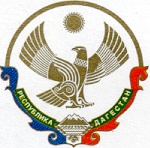 МУНИЦИПАЛЬНОЕ КАЗЕННОЕ УЧРЕЖДЕНИЕ «УПРАВЛЕНИЕ ОБРАЗОВАНИЯ МУНИЦИПАЛЬНОГО РАЙОНА «КАЗБЕКОВСКИЙ РАЙОН»                      368140, Казбековский район, село Дылым, ул. 20-летию народного ополчения 7. Тел. (факс) 21648: Email: kazbekruo@mail.ru           П Р И К А З                                                                                                                                   « 23  » _май_2022                                                                                            № 88_ «У»         с. Дылым«О проведении районного конкурса плакатов                                                                                         «Мы против терроризма!»    В целях формирования у детей установок по неприятию идеологии экстремизма, привлечения детей к агитации против идей терроризма и экстремизма в среде сверстников, воспитания у детей уважения к ценностям мирной жизни и увековечения памяти погибших в террористических актахП Р И К А З Ы В А Ю:1. Провести 27 мая 2022г. районный конкурс плакатов «Мы против терроризма»                                                                                                              2. Утвердить положение о конкурсе (приложение №1);                                                                                                          3.Утвердить жюри конкурса (приложение№2).                                                                                                                           4. Директорам школ:                                                                                                                                                      4.1. Обеспечить участие в районном конкурсе плакатов «Мы против терроризма!»                                                                                                                 5. Контроль за исполнением настоящего приказа возложить на  начальника ИМЦ                            Ябузарову З.З.                                                                              Начальник                                                                              М.И. Магомаев   Приложение №1к приказу Управления образования от «23» мая_2022г. №_88»У»ПОЛОЖЕНИЕо проведении районного конкурса плакатов «Мы против терроризма!» 1.  Целью конкурса плакатов «Мы против терроризма!» является формирование у детей установок по неприятию идеологии экстремизма.                                                                          2. Задачи                                                                                                	                                        2.1. Привлечение детей к агитации против идей терроризма и экстремизма в среде сверстников. 								                                                              2.2. Воспитание у детей уважения к ценностям мирной жизни и увековечение памяти погибших в террористических актах.                                                 	                                                             3. Участники Конкурса                                                                                              Участниками конкурса являются учащиеся 5 - 7 классов. Каждая образовательная организация представляет на конкурс по три работы (5 класс – 1работа, 6 класс – 1 работа, 7 класс – 1 работа).                                                                                                                                     4.Требования к конкурсным работам                                                                                          4.1. Тематика конкурса: противодействие идеологии терроризма, пропаганда ценности человеческой жизни, народное единство.                                                                            4.2. Плакаты на конкурс принимаются в формате А3 (42Х29).                                        4.3.Работы выполняются в любой технике (графика, коллаж, карандаш, акварель, гуашь).                                                                                                                                  4.4. Наличие этикетки (размером 6*10) с названием, ФИО автора, класс, образовательная организация, ФИО руководителя.                                                                      Этикетку располагают в правом нижнем углу с обратной стороны рисунка.                         5. Порядок и сроки предоставления работ для участия в Конкурсе:                                             Конкурс проводится 27 мая 2022г.  Конкурсные работы должны быть направлены до 26.09.2022 года в Управление образования, вместе с заявкой.                                                                                                                                        Контактный телефон 89882661440, ответственный - Магомедов Хамав Камалдинович.                                                                                                                          6.Критерии оценки работ:                                                                                                                - всестороннее отражение темы;                                                                                                       - оригинальность идеи;                                                                                                                   - художественная выразительность;                                                                                               - творческий подход;                                                                                                                        - мастерство и качество выполнения.                                                                                         7. Победители и призеры конкурса награждаются грамотами Управленияобразования.                Приказ доведен до ОО по электронной почте  «23     » мая» 2022г.        Согласовано:        Начальник ИМЦ _______________ Ябузарова З.З.        Заместитель начальника УО по ПО ______________ Гаджимагомедов З.У. 